KEMENTERIAN PENDIDIKAN DAN KEBUDAYAAN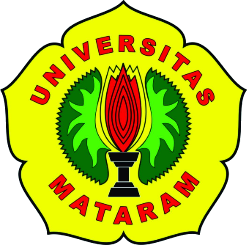 UNIVERSITAS MATARAMFAKULTAS EKONOMI DAN BISNISPROGRAM STUDI DIII AKUNTANSIJl. Pendidikan No. 37 Mataram 83125 Telp. (0370) 626603 Email: d3akuntansi@unram.ac.idPENGUMUMANDengan hormat, berdasarkan SE Rektor No. 3095/UN.18/HK/2020 Tanggal 26 Maret 2020, dan berdasarkan Rapat Koordinasi Wakil Dekan 1 dengan Ketua dan Sekretaris Jurusan/Prodi di lingkungan Fakultas Ekonomi dan Bisnis Universitas Mataram, diumumkan hal-hal terkait dengan Pengajuan Judul Laporan PKL, Bimbingan Proposal dan Laporan PKL, serta Ujian Laporan PKL selama Work From Home adalah sebagai berikut:Pengajuan Judul Laporan PKLMahasiswa mengajukan judul secara daring ke Email resmi Prodi DIII Akuntansi: d3akuntansi@unram.ac.idProgram Studi DIII Akuntansi akan mengirimkan judul ke Dosen Pengkaji melalui email/WA dosen pengkaji. Hasil Kajian dikembalikan ke Prodi melalui Email/WA.Program Studi DIII Akuntansi menetapkan Dosen Pembimbing dan meminta kesediaannya menjadi pembimbing mahasiswa yang bersangkutan dengan cara Prodi mengirimkan formulir kesediaan melalui Email/WA.Jika dosen tersebut bersedia, maka Prodi menetapkannya sebagai dosen pembimbing, dan menginformasikannya ke mahasiswa melalui Email.Bimbingan Proposal dan Laporan PKLBimbingan Proposal PKL dilakukan secara daring dengan menggunakan platform komunikasi online seperti email, zoom, WA, dll.Proposal yang telah  disetujui oleh Dosen Pembimbing ditandatangani di lembar pengesahan dengan salah satu alternatif:Menggunakan tanda tangan scan, lalu di-pdf-kan.Menggunakan tanda tangan basah (diprint terlebih dahulu, baru kemudian di-pdf-kan.Proposal yang yang disetujui kemudian dikirimkan ke email mahasiswa dan ditembuskan (cc) ke email: d3akuntansi@unram.ac.idBimbingan Laporan PKL dilakukan sama dengan bimbingan Proposal PKL yaitu dilakukan secara daring dengan menggunakan platform komunikasi online seperti email, zoom, WA, dll.Mahasiswa yang sudah disetujui naskah Laporan PKL-nya, melakukan pendaftaran Ujian Laporan PKL ke Program Studi DIII Akuntansi melalui email.Ujian Laporan PKLMahasiswa yang naskah Laporan PKL-nya disetujui, mendaftar untuk Ujian Laporan PKL secara daring melalui Email Program Studi DIII Akuntansi dengan melampirkan naskah Laporan PKL yang sudah disetujui oleh Pembimbingnya.Jika Mahasiswa tersebut memenuhi persyaratan sebagaimana diatur dalam Buku Pedoman Akademik Program Studi DIII Akuntansi, maka Prodi akan membuatkan jadwal ujian Laporan PKL.Ujian Laporan PKL dilaksanakan dengan 3 (tiga) orang Dosen Penguji/Reviewer, yaitu 1 orang Penguji Utama/Reviewer, dan 2 orang Penguji Penetral/Reviewer.Teknis Pelaksanaan Ujian Laporan PKL dilakukan dengan menggunakan 2 (dua) cara. Pemilihan cara yang akan digunakan sepenuhnya ditentukan oleh dosen penguji. Adapun kedua cara dalam pelaksanaan Ujian Laporan PKL adalah:Menggunakan Platform Zoom App, Video Call via WA, dll.Jika Cara ini dipilih, naskah laporan PKL akan dikirim secara daring melalui email/WA masing-masing penguji. Demikian Juga Lembar Penilaian Ujian Laporan PKL. Adapun tanda tangan masing-masing dosen penguji bisa menggunakan salah satu dari 2 (dua) alternatif Poin 2 nomor b. Kemudian seluruh dokumen dikirim kembali ke email Prodi setelah pelaksanaan ujian berlangsung. Perbaikan naskah laporan PKL dilakukan oleh mahasiswa sesuai dengan saran atau catatan dosen penguji.Menggunakan Metode ReviewJika cara ini dipilih, naskah Laporan PKL akan dikirim secara daring melalui email masing-masing reviewer. Demikian juga lembar hasil review, dan Lembar Penilaian Ujian Laporan PKL. Adapun tanda tangan masing-masing dosen penguji bisa menggunakan salah satu dari 2 (dua) alternatif Poin 2 nomor b. Kemudian semua dokumen tersebut dikirim kembali ke Prodi melalui email Prodi DIII Akuntansi paling lama 4 (empat) hari sejak semua dokumen dikirim ke masing-masing email Dosen Penguji. Hasil review, kemudian disampaikan ke mahasiswa tersebut sebagai bahan untuk revisi naskah Laporan PKL sesuai dengan komentar atau catatan dari masing-masing Dosen PengujiMahasiswa yang lulus Ujian Laporan PKL, baik ujiannya dilaksanakan sebelum WFH maupun setelah WFH harus melengkapi persyaratan untuk mendaftar yudisium dan mengirim persyaratan tersebut melalui email Prodi DIII Akuntansi. Mataram, 02 April 2020Ketua Program StudiTtd.Lukman Effendy, SE., M.A.Tambahan:Lembar Penilaian dari Lokasi PKL dapat didownload di SINIPersyaratan Ujian PKL dan Formulir Permohonan Ujian PKL dapat didownlad di SINI